   Legacy Riding Academy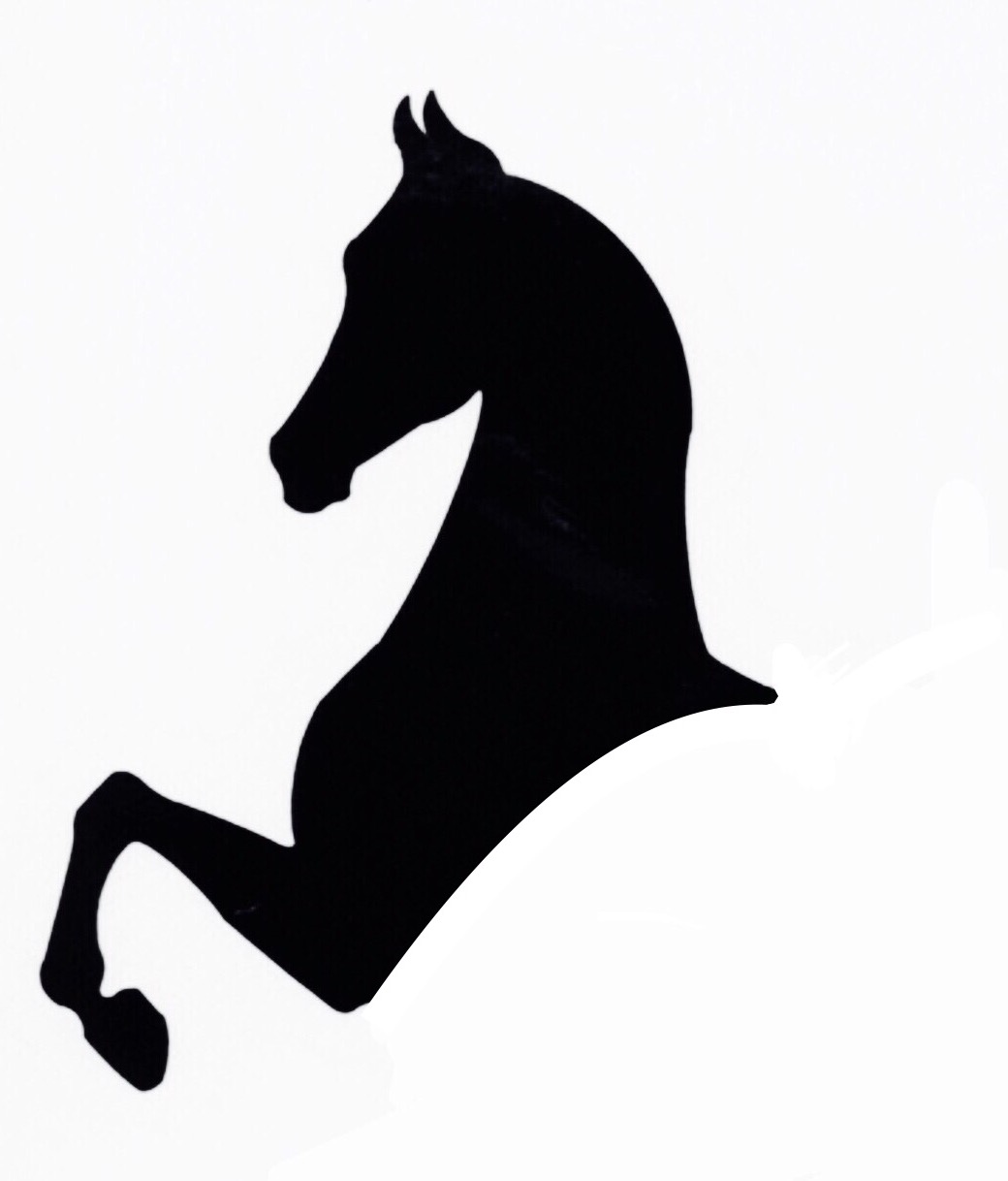 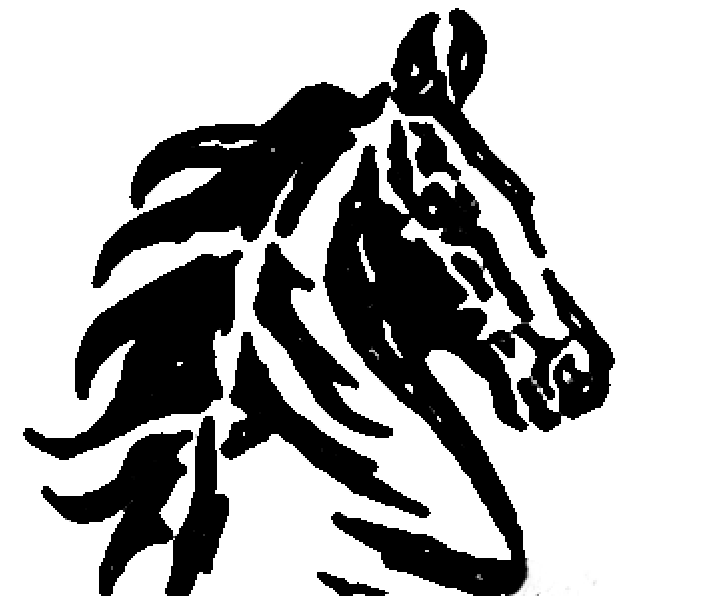 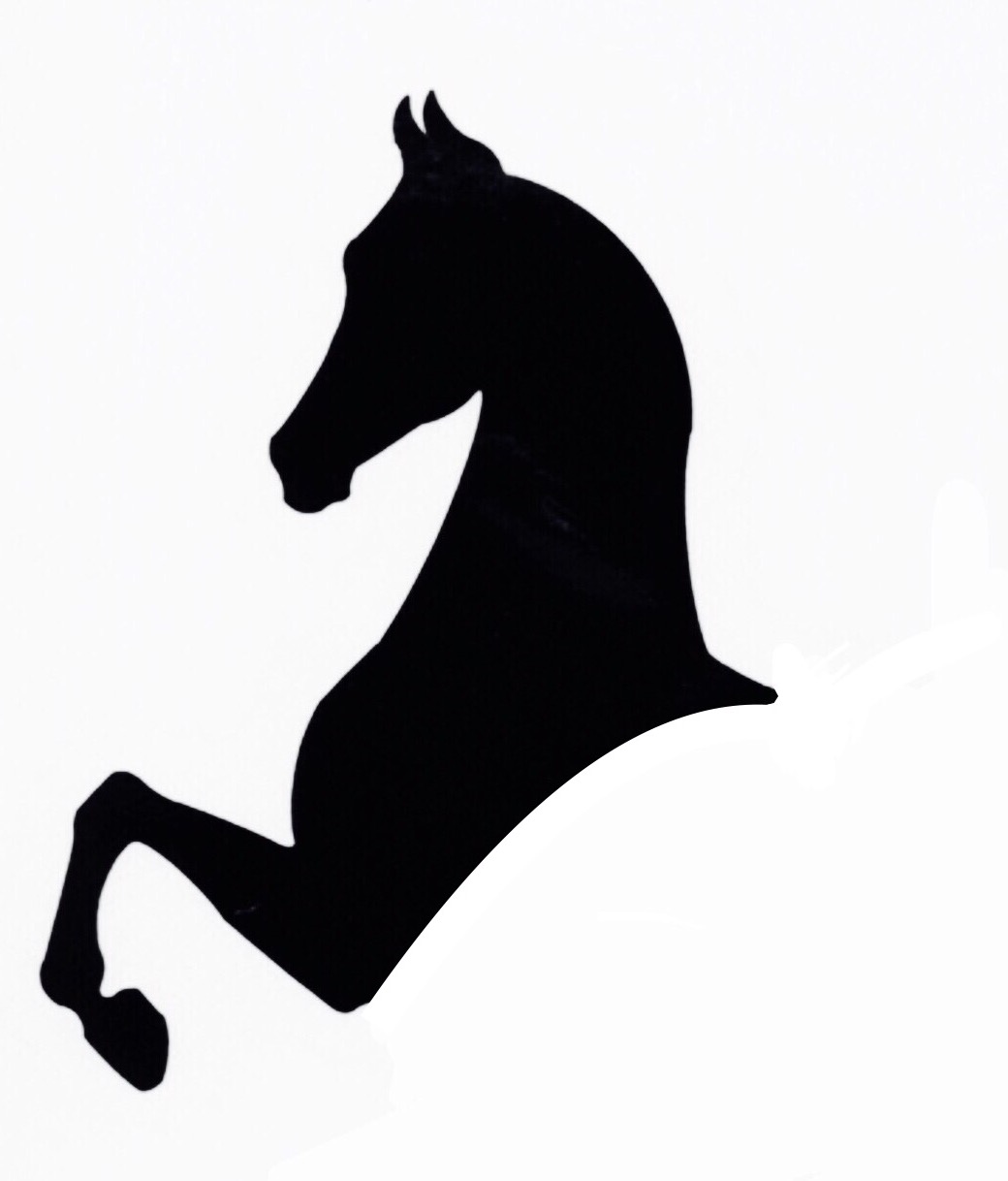 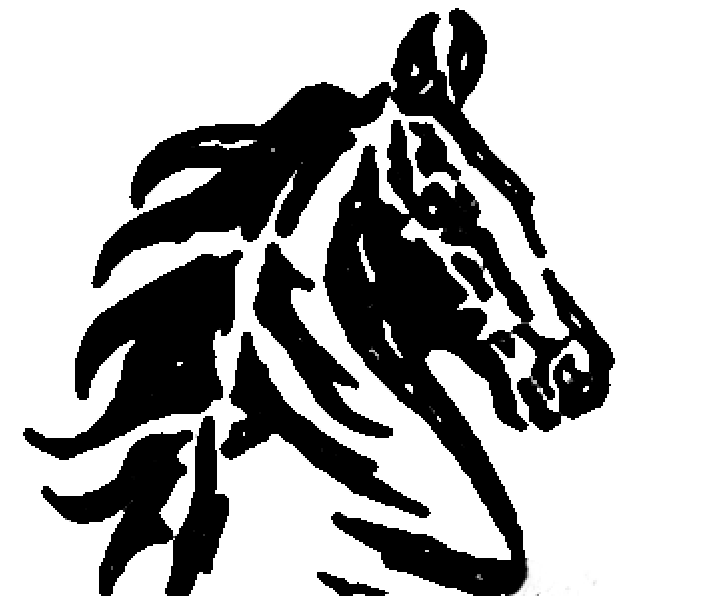 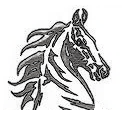                              43 Corley Road                             Boerne, TX 78006CAMP RESERVATION AND INFORMATION FORMGive your child an unforgettable experience during their break for school holidays and this summer. Our camps provide an amazing opportunity to learn about horses and experience riding them. 

This is an amazing educational experience for your child in a safe horse-filled environment. We handle horses and ride as many times during the day as possible, and there is always something fun with the horses for the campers to do!Camp will be customized to fit many different age groups and abilities, all in the same session.The activities during the day will includebasic horse care and groomingriding lessons, bareback riding or games.outdoor activitiesarts & crafts.The 2016 Camp fee is $300. per child for Monday thru Friday or $65. per child per day.Camp begins at 9:00 a.m. and ends at 4:00 p.m.Early drop-off and late pickup are available if arranged in advance.8:30am – 9:00am = $5           per day                              4:00pm - 4:30pm = $5
8:00am - 9:00am = $10          per day                              4:00pm – 5:00pm = $10Please contact us prior to camp week to schedule if either are needed.Children should wear long pants, boots, and appropriate shirt. (sports bras are encouraged if necessary)Please include lunch, snacks, and plenty of drinks each day. We have a refrigerator available for the students use in the tack room for cold drinks and lunches.Because of the high demand for our camp, reservations are made on a first-come, first-served basis. Completed paperwork can be mailed to the address below or to our email address legacyridingacademy@gmail.com or call us at 405-921-9399.405-921-9399legacyridingacademy@gmail.com   Legacy Riding Academy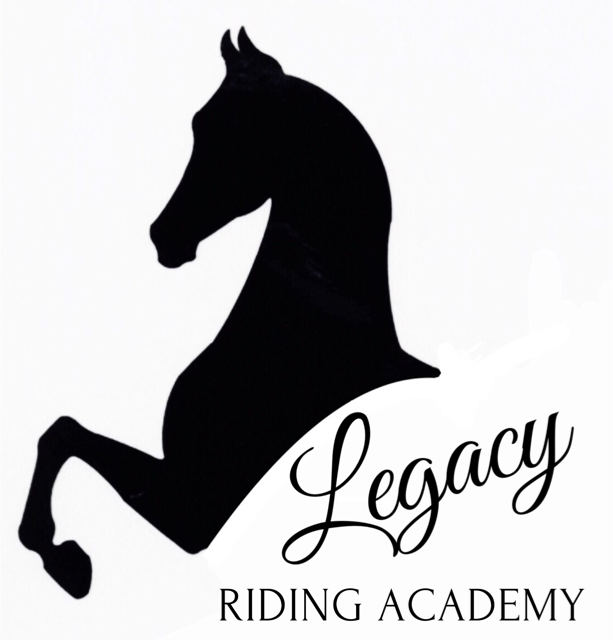 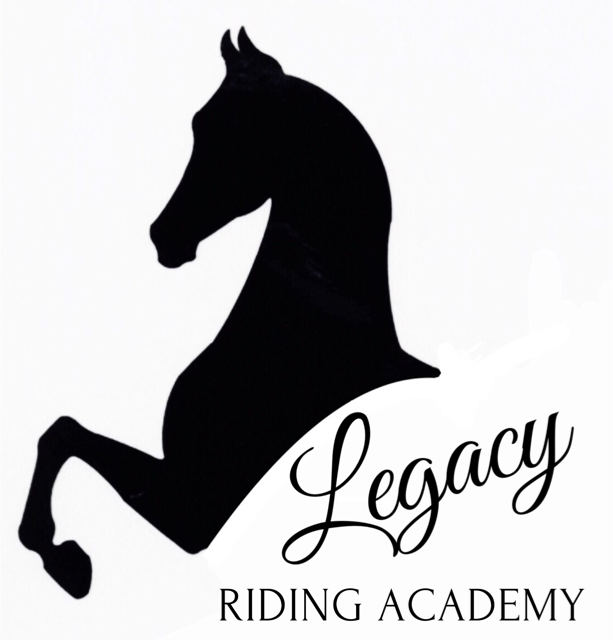 CAMP RESERVATION FORMChild Name ___________________________________Phone______________________Address__________________________________________________________________Parents e-mail_____________________________________________________________Please note any allergies your child may have or medications they may need administered while at camp._____________________________________________________________________________________________________________________________ Early drop off or late pick up needed               Please specify______________________________________________________________Summer Camp    (if child is only attending a partial week please check the week attending and include the days attending in the space below)________________________________________________________Child will be attending the following days of the above marked week(s)________________________________________________________________________________________________________________________________________________________Each day of camp will be limited to 10 children and a minimum of 4 children will be required or camp will be cancelled for that day/week.Balance Due _______________________Less $25.00 deposit per wk. _______________________Balance Due upon Check-in ________________________Please complete this form and return with deposit to:Legacy Riding Academy16 Vallerie LaneBoerne, TX 78006Should you need further information, please call Nancy at 405-921-9399